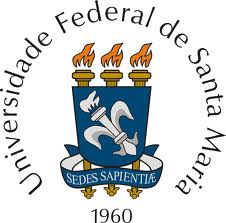 UNIVERSIDADE FEDERAL DE SANTA MARIACENTRO DE CIÊNCIAS SOCIAIS E HUMANASDEPARTAMENTO DE DIREITOEDITAL 003/2019SELEÇÃO DE PESQUISADORES PARA O NÚCLEO DE JURISDIÇÃO CONSTITUCIONAL E DIREITOS FUNDAMENTAIS(NUJUDI)              A Coordenação do Curso de Direito da UFSM, juntamente com o Núcleo de Jurisdição Constitucional e Direitos Fundamentais (NUJUDI), tornam pública a abertura de vagas para acadêmicos e/ou profissionais interessados em realizar pesquisa (não remunerada) no grupo de pesquisa NUJUDI,sob a coordenação da Prof. Mª. Esp. Patrícia Adriani Hoch.O núcleo estuda temáticas envolvendo ajurisdição constitucional e o papel do Poder Judiciário na concretização de direitos fundamentais, no âmbito do Estado Democrático de Direito.REQUISITOS PARA A INSCRIÇÃOa)Estar regularmente matriculado em qualquer semestre de curso de graduação ou pós-graduação da UFSM relacionado à temática da pesquisa (Direito, Comunicação Social, Ciências Sociais, ou outras áreas afins);b) Serão admitidos candidatos externos à UFSM (graduandos ou profissionais), desde que comprovada a capacidade de dedicação à pesquisa mediante análise da documentação exigida;c) Dedicar no mínimo 5 horas semanais ao projeto (leituras, elaboração de trabalhos/artigos e comparecimento às reuniões);                                            d) Disponibilidade para participar de reuniões semanais;e)Ter afinidade com a pesquisa e produção acadêmica;f) Possuir currículo Lattes cadastrado na base de dados do CNPq. ORIENTAÇÕES PARA INSCRIÇÃOAs inscrições serão realizadas exclusivamente pelo e-mail nujudiufsm@gmail.com, entre os dias 19 e 29 de março de 2019.No título do e-mail escrever: SELEÇÃO NUJUDI 2019 – Nome do Candidato(a).No corpo do e-mail inserir ou anexar os seguintes documentos:a) ficha de inscrição com dados pessoais do candidato(a); b) histórico escolar da graduação e/ou pós-graduação (cópia simples em PDF); c) currículo Lattes (não são necessários comprovantes) (cópia simples em PDF). No ato da inscrição, o(a) candidato(a) deverá enviar todos os documentos solicitados no presente Edital para o e-mail acima citado.Data da seleção/entrevista: dia 01 de abrilde 2019 (segunda-feira), entre17h30min e 19h na sala 405 (4º andar do prédio da antiga reitoria), por ordem de chegada.PROCEDIMENTO DA SELEÇÃOa) Análise da documentação entregue no momento da inscrição: currículo lattes; histórico escolar da graduação e/ou pós-graduação; ficha de inscrição.b) dia 01/04/19 - 17h30min  -  entrevista com os todos os candidatos(por ordem de chegada).RESULTADOO resultado da seleção será divulgado no site do Curso de Direito da UFSM – www.ufsm.br/direito, até o dia 05/04/19.INÍCIO DAS ATIVIDADES A primeira reunião do grupo será realizada no dia 08 de abril de 2019 (segunda-feira), às 17h30min, nasala 405e a presença é obrigatória para a confirmação da inclusão no grupo.Santa Maria - RS, 18 de março de 2019.Patrícia Adriani HochProfessora do Departamento de Direito da UFSMCoordenadora e Pesquisadora do NUJUDIhttp://lattes.cnpq.br/6779136854352448 